International  Taekwon-Do  Federation  I.T.F.             국  제  태  권  도  련  맹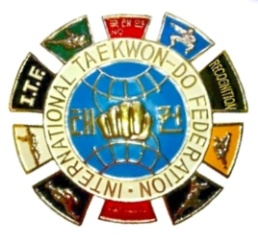 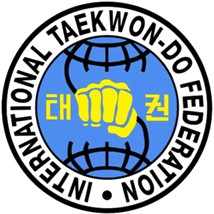        Draugasse 3, 1210 Vienna, AUSTRIA     Tel. (+43-1) 292 84 67    Fax (+43-1) 292 55 09 E-mail: director-af@itfhq.org    secretary-gen@itfhq.org   Website: www.itftkd.orgApplication for permission to grade   for 1st, 6th DAN                           									(ITF Use Only)Name :                                                               Mr./ Ms.                                         first name (1 only)                                   family name Nationality:	                     birth place:Date of birth:                          age:	          Address:    E-mail:                                Occupation:                                                                                                     Qualifications:Education (school, tertiary etc.):   Dan certificate no.             Dojang plaque no.              ITF-booklet no. Dan applied for:                       Last grading date:                                                                                                            4th Dan thesis title:        Int´l Course No:   Signature:    ___________________________________________________________________________________________________________ Instructor:                                  /        /         /                                 (full name)                        (instr. cert. no) (instr. plaq. no)          (signature) Suggested examiner:   NGB Name:  Place (town, country):  	                                   date:                 NGB representative name:   NGB representative signature:                                                                                                                                                                                                            (NGB stamp)